At Strachur Primary and Pre 5 Unit the children have been very busy learning at home.  Parents have risen to the challenge and children are completing suggested tasks sent home by school staff and also including some of their own!  We encourage children to share what they are up to on FB and below are some of their photos.  We are proud of our whole school community!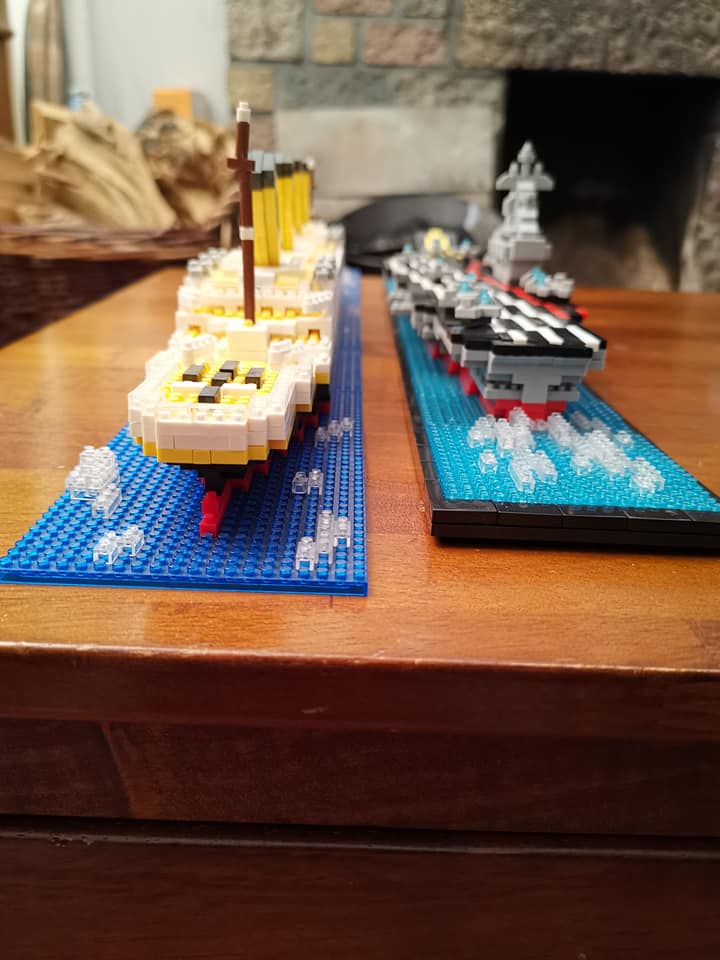 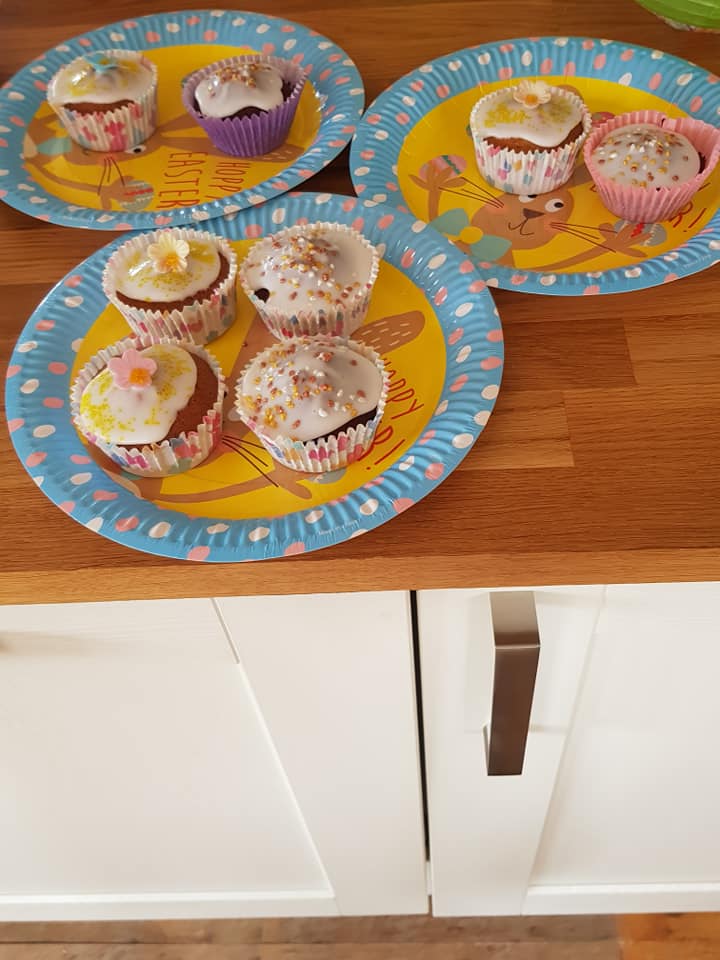 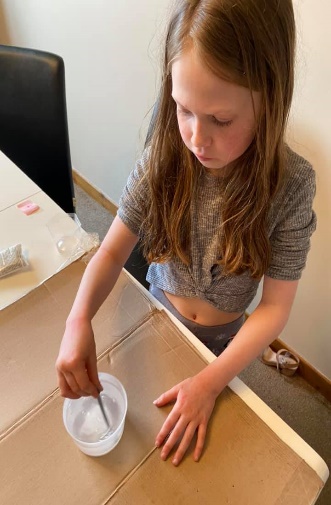 Model Making                                                Baking                                                 Crystal  Making  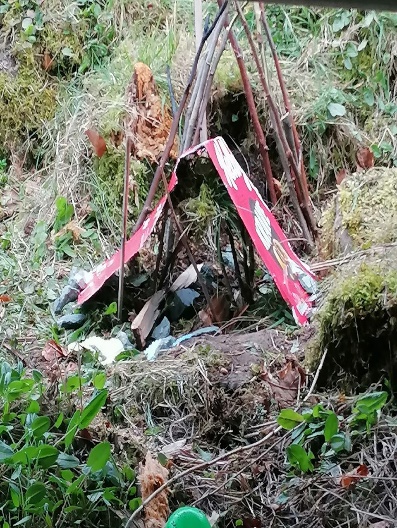 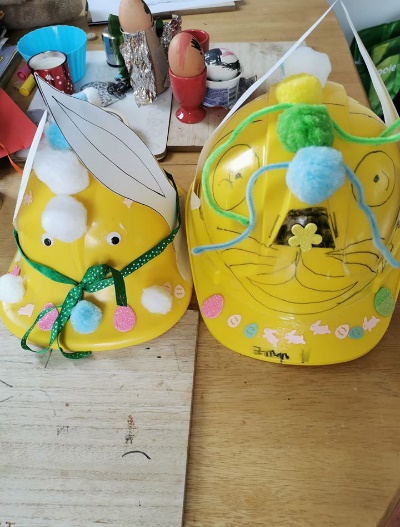 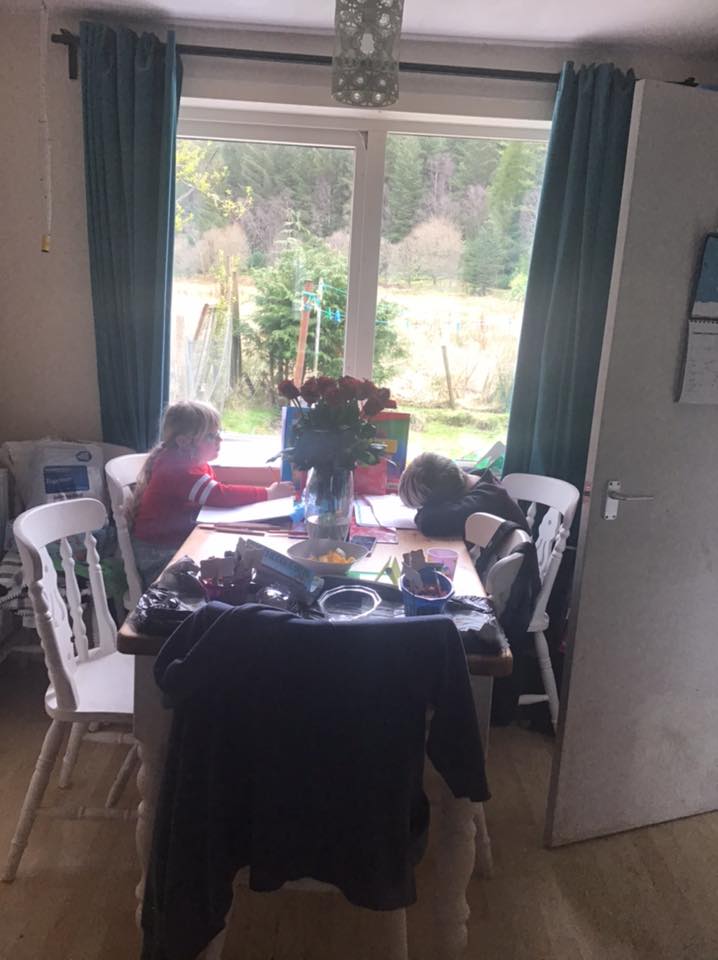 Den building                                             Easter bonnets!                             Numeracy and Literacy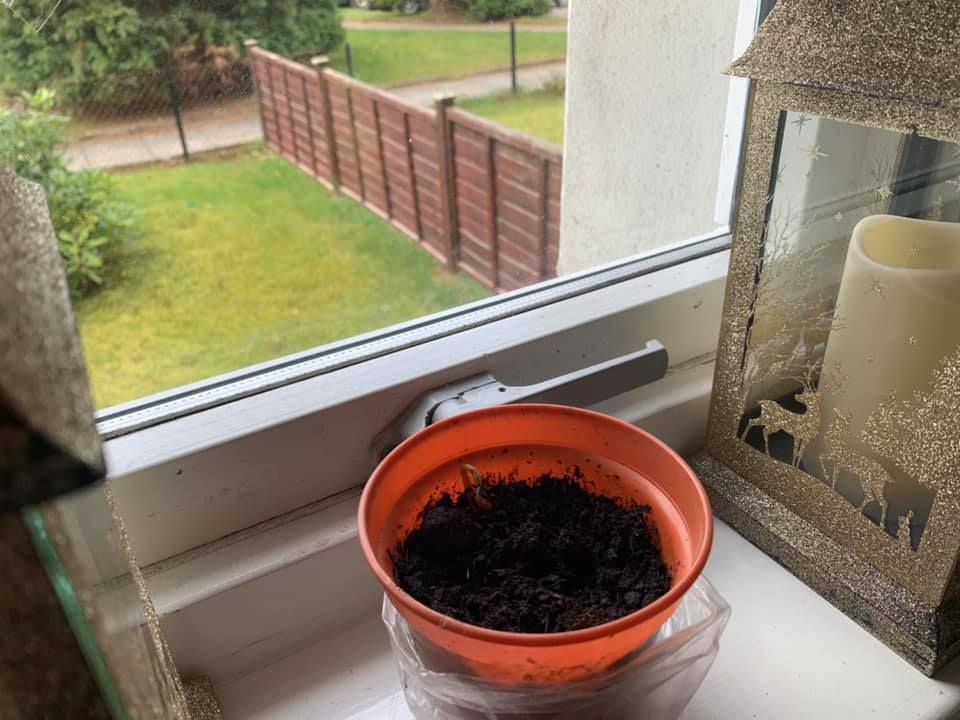 Planting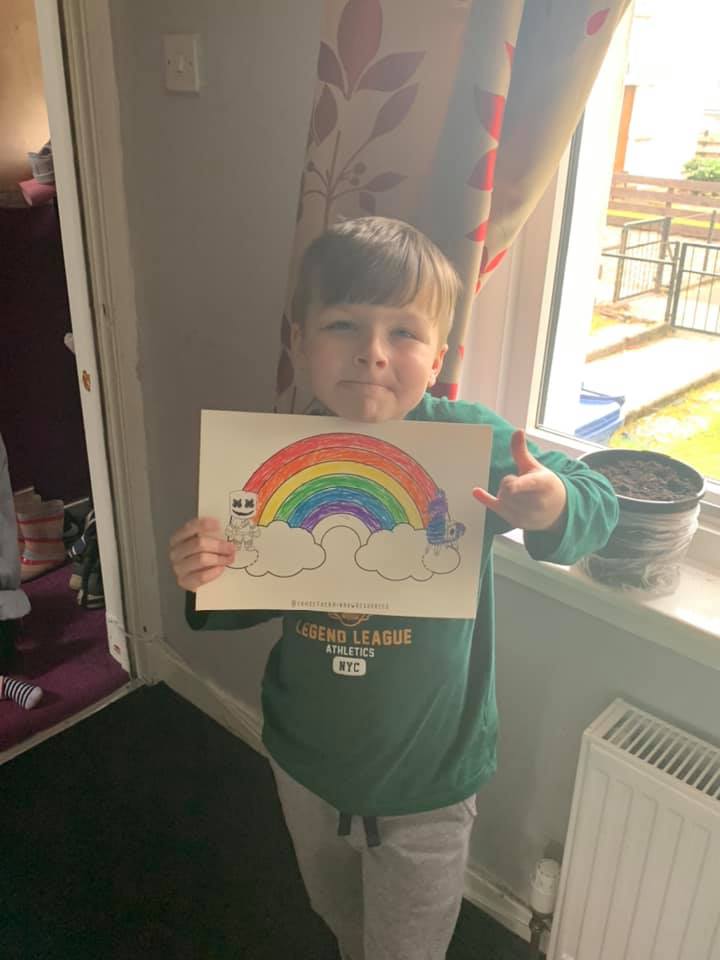 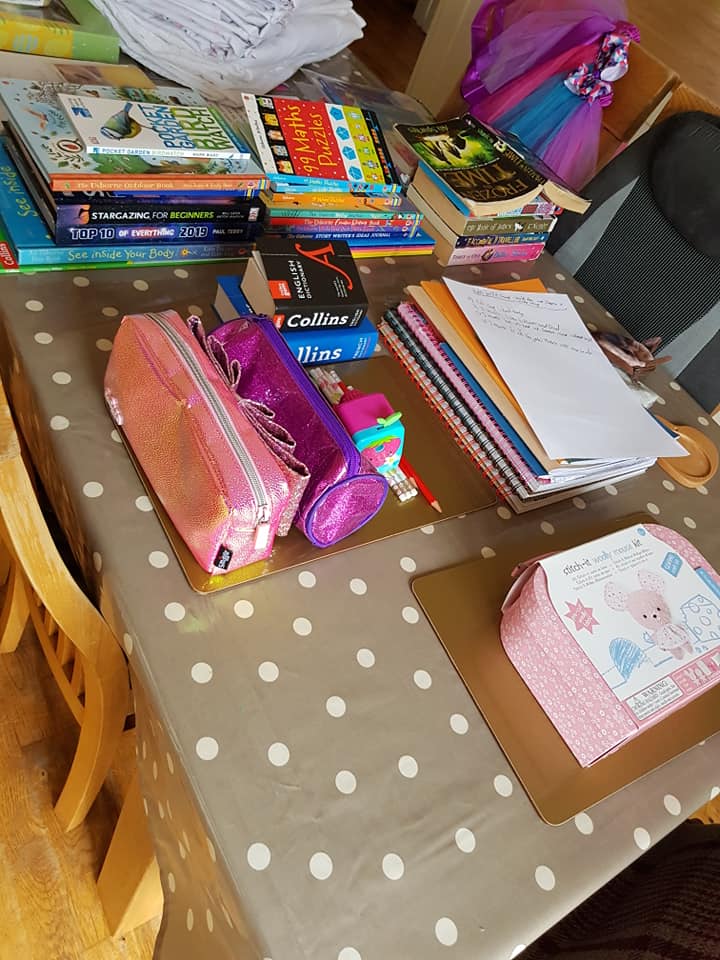 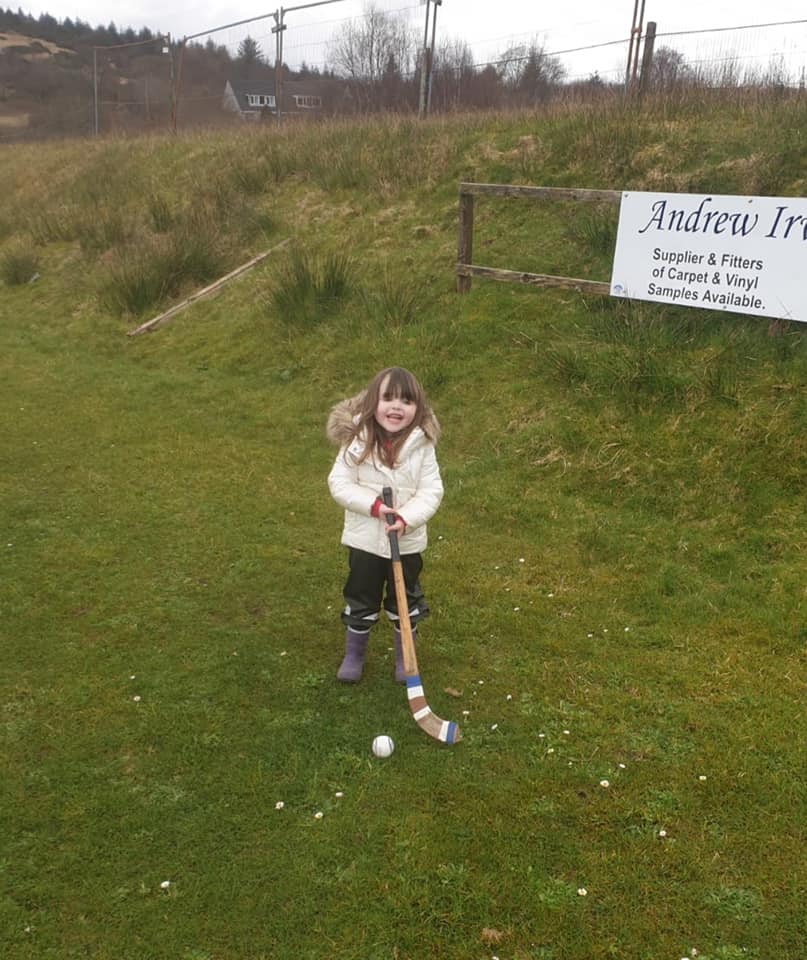        Rainbow Picture                                       Ready to work                                       Shinty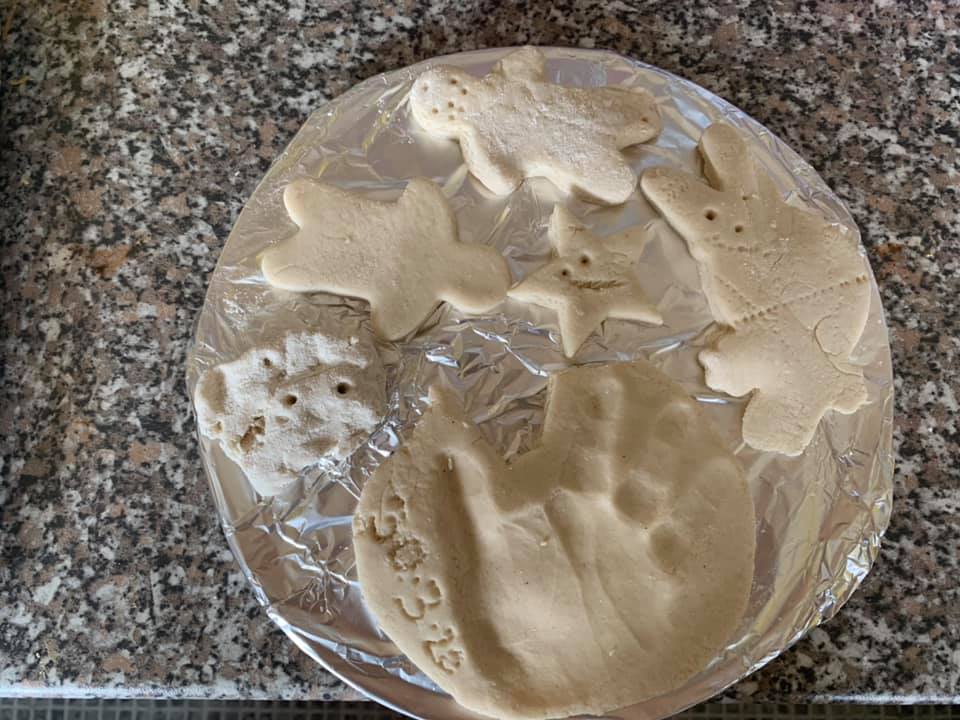 Salt dough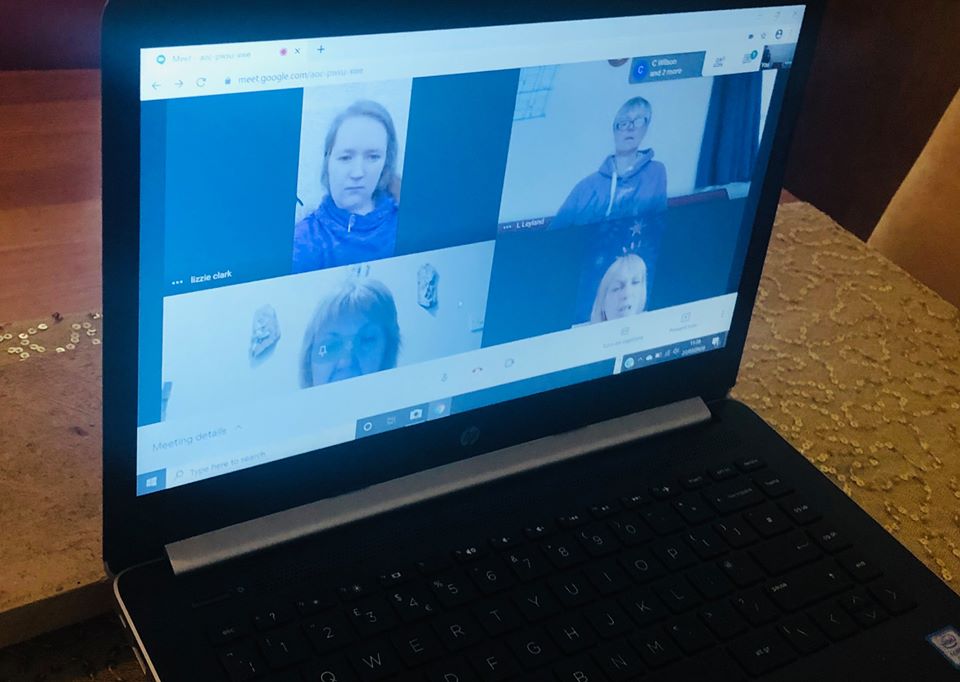 Staff Meetings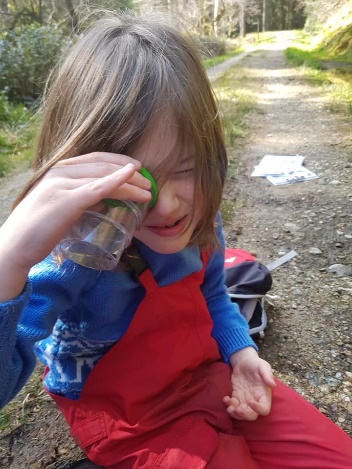 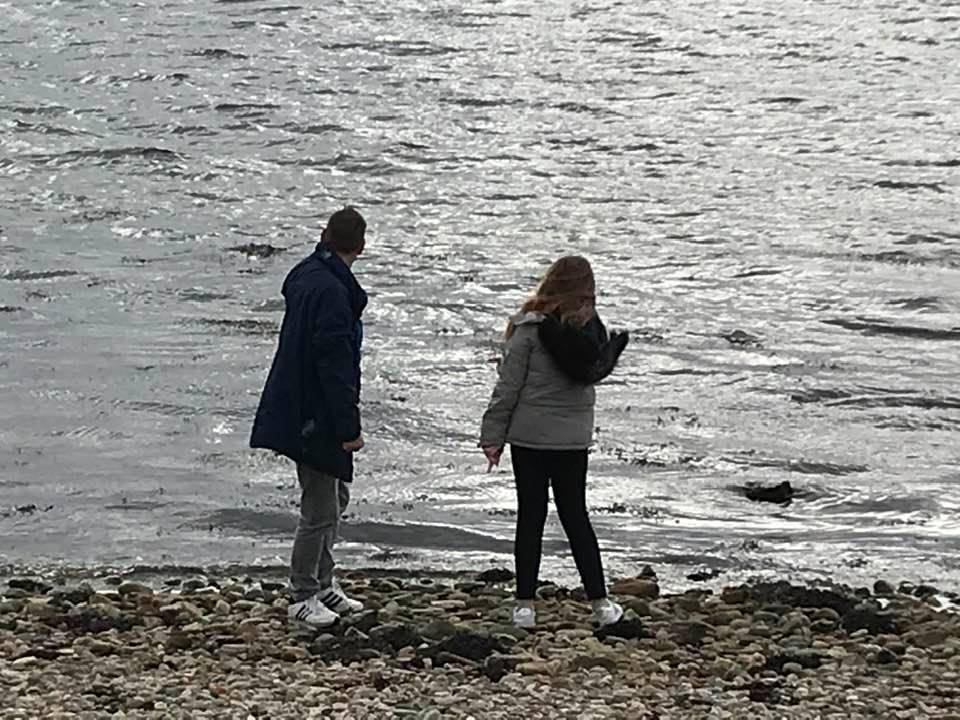 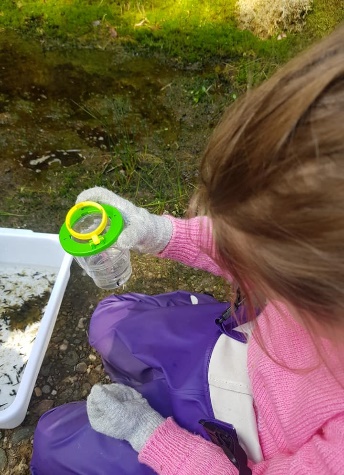      Tadpoles                                                   Stone skimming                                            Tadpoles   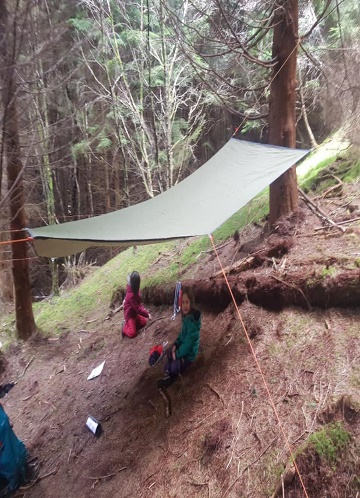 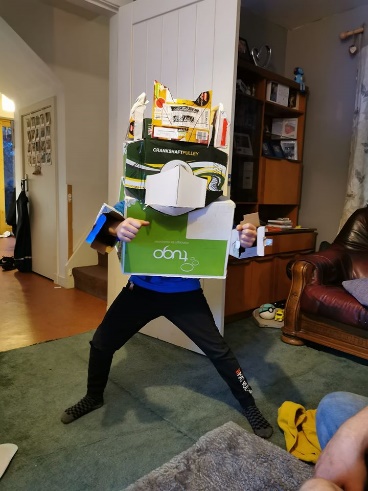 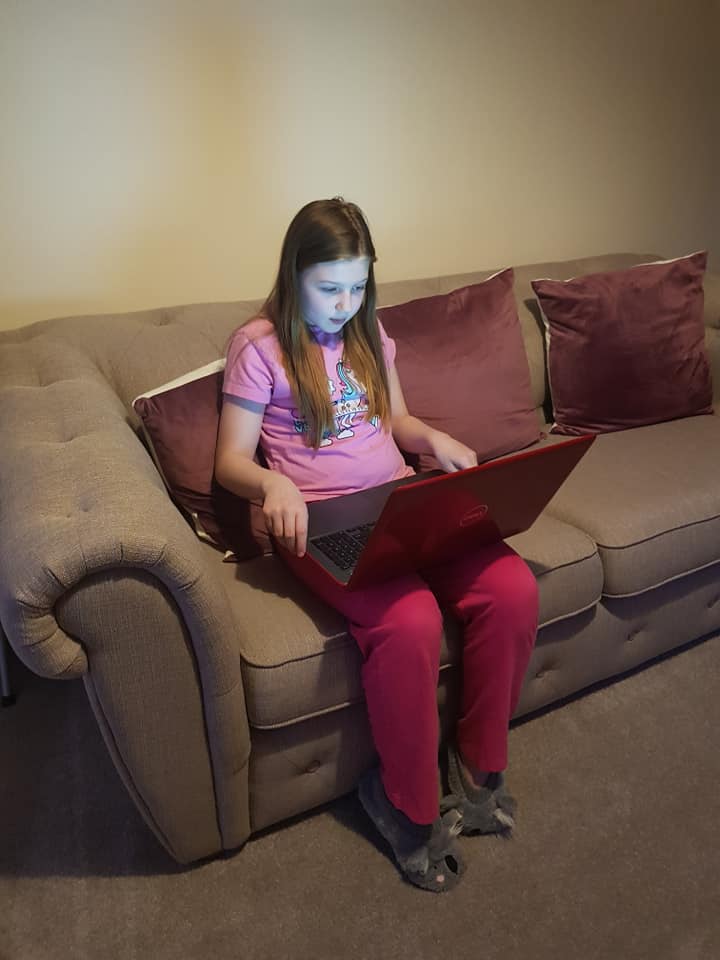       In the forest                                        Creativity                                                       Working online